Załącznik nr 1 do Zapytania ofertowego iZałącznik nr 1 do Umowy ………………………..…..dnia ………..………………………………Pieczęć wykonawcyFORMULARZ OFERTY /cenowy/dla zamówienia o wartości nieprzekraczającej równowartości 30.000 euro na podstawie art. 4 pkt 8 ustawy z dnia 29 stycznia 2004 r. Prawo zamówień publicznych (Dz.U.2018.1986 ze zm.)ZAMAWIAJĄCY: Mazowiecki Szpital Specjalistyczny im. dr. J. Psarskiego w OstrołęceOpis przedmiotu zamówienia:Przedmiotem zamówienia jest wykonanie dokumentacji projektowej i kosztorysowej w ramach zadania inwestycyjnego pn.: „Adaptacja pomieszczeń i zakup pierwszego wyposażenia dla Oddziału Chirurgii Naczyniowej”Wspólny słownik zamówień (CPV): 71.22.00.00-6 – Usługi projektowania architektonicznegoTermin wykonania zamówienia.22.11.2019 r.Okres gwarancji/rękojmi:Zamawiający, wymaga udzielenia co najmniej 24 miesięcznej rękojmi na wykonany przedmiot zamówienia.Warunki płatności: przelew na konto w terminie 30 dni.WYKONAWCA: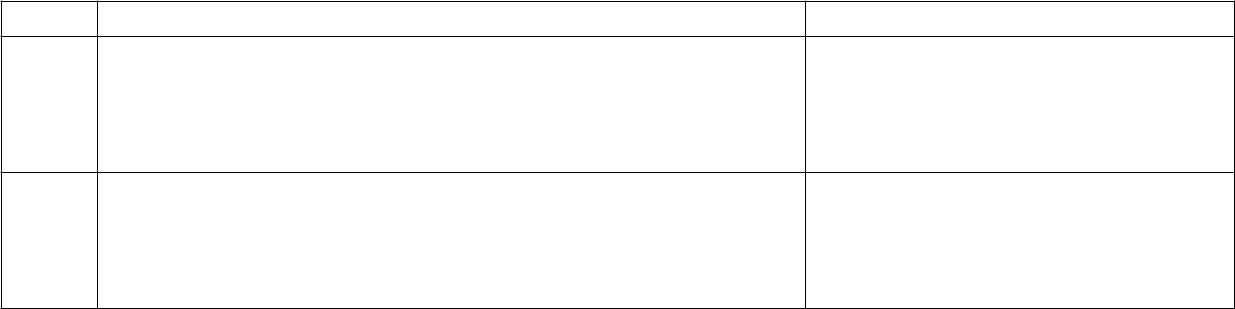 CENA OFERTYOferuję wykonanie przedmiotu zamówienia za cenę:OŚWIADCZENIA:Oświadczam, że zapoznałem się z opisem przedmiotu zamówienia i nie wnoszę do niego zastrzeżeń.Oświadczam, że wypełniłem obowiązki informacyjne przewidziane w art. 13 lub art. 14 RODO1) wobec osób fizycznych, od których dane osobowe bezpośrednio lub pośrednio pozyskałem w celu ubiegania się o udzielenie zamówienia w niniejszym postępowaniu.rozporządzenie Parlamentu Europejskiego i Rady (UE) 2016/679 z dnia 27 kwietnia 2016 r. w sprawie ochrony osób fizycznych w związku z przetwarzaniem danych osobowych i w sprawie swobodnego przepływu takich danych oraz uchylenia dyrektywy 95/46/WE (ogólne rozporządzenie o ochronie danych) (Dz. Urz. UE L 119 z 04.05.2016, str. 1).Załącznikami do niniejszego formularza oferty, stanowiącymi integralną część oferty są:………………………………………………………………………………….………………………………………………………………………………………….………………………………………………………………………………………….…………….……..…. dnia ……….………..…..……………………………………podpis osoby uprawnionejdo reprezentowania WykonawcyL.p.Nazwa(y) Wykonawcy(ów)Adres(y) Wykonawcy(ów)Wartość bez podatku VAT .................................................................................................PLN(słownie : ............................................................................................................................PLN)VAT ….. %  tj. ...................… PLN naliczony zgodnie z ustawą z dnia11 marca 2004 r. o podatku od towarówi usługwartość z podatkiem VAT ................................................................................................PLN(słownie : ...........................................................................................................................PLN)